The Mart Chicago Vendor Rental Order FormMARQUEE EVENT RENTALS – SANDY SOBCZAKPlease e-mail all forms to                                      ssobczak@marqueerents.comAny questions should be addressed by calling 630.473.7274Exhibitor:	Booth #:  	Contact Name:  		 Contact Phone:  	 Billing Address:  		                                                                                                                                                                       Email Address:  	Event Name:		Date:  	Delivery fee is $89 round tripOnce order form is received we will email you the quote along with an electronic payment link.We are a full service rental company! To view our entire product catalog visit our website at:marqueerents.comPlease complete & email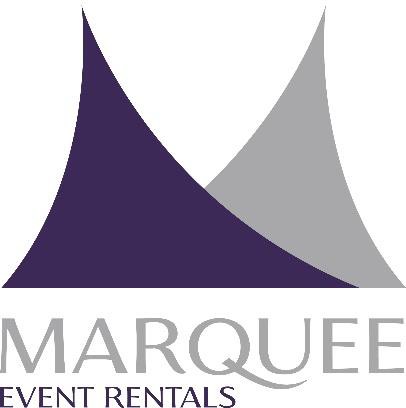 to: ssobcazk@marqueerents.comSalesperson name:Sandy SobczakBy signing below, I / We authorize Marquee Event Rentals to charge my / our American Express / Visa / Master Card / Discover Card for rentals or purchases from Marquee Event Rentals. We further authorize Marquee to charge the card for losses, damages and or cancellations fees that may occur as a result of the rental of Marquee's equipment.Rental Contract #:	Rental Amount: Date of Service:X Credit Card Holder's Name:X Billing Address of card holder:(This must match ccd company records)(Please Print Legibly)(Street Address)X Card Holder Phone Number: X Credit card #:X Expiration Date: Amount to be charged:(City, State & Zip Code)(Please Note: There may be additional charges once final invoice is issued)credit card type: security code(Number is usually on the back of card)Additional notes:X   Keep Credit Card on file:	Yes	NoX Signature:X Printed Name: X Date:Please note: All information provided will be verified for accuracy. If the name on the account and the address do not match an alternative payment method will be required. All of the above information will be kept secure.Marquee Event Rentals • 9480 W. 55th Street • McCook, IL 60525ORDER FORMORDER FORMORDER FORMORDER FORMORDER FORMORDER FORMORDER FORMITEM DESCRIPTIONITEM DESCRIPTIONCOST PER ITEMCOST PER ITEMQUANTITYCOLORTOTAL COSTSTAGINGSTAGINGSTAGINGSTAGINGSTAGINGSTAGINGSTAGINGStage, 4'x4'x8" AS 2100 BiljaxStage, 4'x4'x8" AS 2100 Biljax$45.00$45.00Stage Skirting 8'x8" (per section)Stage Skirting 8'x8" (per section)$26.38$26.38Stage Covering, Black TurfStage Covering, Black Turf$1.25 (sq. ft)$1.25 (sq. ft)Red Carpet Runner (4'W)Red Carpet Runner (4'W)$9 (linear ft.)$9 (linear ft.)CHIAVARI BALLROOM CHAIRSCHIAVARI BALLROOM CHAIRSCHIAVARI BALLROOM CHAIRSCHIAVARI BALLROOM CHAIRSCHIAVARI BALLROOM CHAIRSCHIAVARI BALLROOM CHAIRSCHIAVARI BALLROOM CHAIRSChiavari ChairBlack, White, Gold, Silver or Natural WoodChiavari ChairBlack, White, Gold, Silver or Natural Wood$13.49$13.49Fruitwood ChiavariFruitwood Chiavari$14.54$14.54Tie-on Cushion CapWhite, Ivory or BlackTie-on Cushion CapWhite, Ivory or BlackNo Additional ChargeNo Additional ChargeColored caps w/ hard bottomsColored caps w/ hard bottoms$3.75$3.75CHAMELEON CHAIRSCHAMELEON CHAIRSCHAMELEON CHAIRSCHAMELEON CHAIRSCHAMELEON CHAIRSCHAMELEON CHAIRSCHAMELEON CHAIRSAntique Gold ChameleonAntique Gold Chameleon$16.50$16.50Silver ChameleonSilver Chameleon$16.50$16.50Chloe TopperChloe Topper$12.00$12.00LINENSLamourBengalinePoly90" round$33.00$34.49$14.9990"x132" banquet$40.56$41.99$35.2490"x156" banquet$45.20$46.49$37.49Circle linen desired and list color choiceCircle linen desired and list color choiceCircle linen desired and list color choiceCircle linen desired and list color choiceCircle linen desired and list color choiceCircle linen desired and list color choiceCircle linen desired and list color choiceTABLESTABLESTABLESTABLESTABLESTABLESTABLES6'x30" Banquet6'x30" Banquet$14.69$14.698'x30" Banquet8'x30" Banquet$14.99$14.9912" Leg extensions (Set of 4)12" Leg extensions (Set of 4)$14.99$14.99Cab Tables - 30" or 36" roundCab Tables - 30" or 36" round$14.25$14.25Highboy - 30" or 36" roundHighboy - 30" or 36" round$20.99$20.99